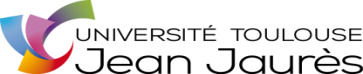 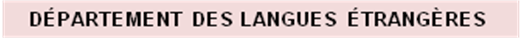 MODALITES DE CONTRÔLE DES CONNAISSANCES 2017-2018	     UFR LANGUES  Contrôle terminal 	         Formations : MASTER  « Recherche » LLCE ALLEMAND 			Conseil Département du      		Conseil UFR du Le Directeur du Département 				Conseil Département du  				Conseil UFR du ENSEIGNEMENTSENSEIGNEMENTSENSEIGNEMENTSENSEIGNEMENTSENSEIGNEMENTSENSEIGNEMENTSENSEIGNEMENTSENSEIGNEMENTSMODALITES DE CONTRÔLEMODALITES DE CONTRÔLEMODALITES DE CONTRÔLEMODALITES DE CONTRÔLEMODALITES DE CONTRÔLEMODALITES DE CONTRÔLEMODALITES DE CONTRÔLEMODALITES DE CONTRÔLEMODALITES DE CONTRÔLEMODALITES DE CONTRÔLEMODALITES DE CONTRÔLEMODALITES DE CONTRÔLEMODALITES DE CONTRÔLEMODALITES DE CONTRÔLEMODALITES DE CONTRÔLEMODALITES DE CONTRÔLEMODALITES DE CONTRÔLEMODALITES DE CONTRÔLEMODALITES DE CONTRÔLEMODALITES DE CONTRÔLEMODALITES DE CONTRÔLEMODALITES DE CONTRÔLEMODALITES DE CONTRÔLEMODALITES DE CONTRÔLEENSEIGNEMENTSENSEIGNEMENTSENSEIGNEMENTSENSEIGNEMENTSENSEIGNEMENTSENSEIGNEMENTSENSEIGNEMENTSENSEIGNEMENTSSESSION 1 = CC/CTSESSION 1 = CC/CTSESSION 1 = CC/CTSESSION 1 = CC/CTSESSION 1 = CC/CTSESSION 1 = CC/CTSESSION 1 = CC/CTSESSION 1 = CC/CTSESSION 1 = CC/CTSESSION 1 = CC/CTSESSION 1 = CC/CTSESSION 1 = CC/CTSESSION 2 CC/CTSESSION 2 CC/CTSESSION 2 CC/CTSESSION 2 CC/CTSESSION 2 CC/CTSESSION 2 CC/CTSESSION 2 CC/CTSESSION 2 CC/CTSESSION 2 CC/CTSESSION 2 CC/CTSESSION 2 CC/CTPlace       UEPlace       UEUEECTSVol HVol HLibellé UE
 MatièresNature épreuveNb épreuvesNb épreuvesTypes d’exercicesLangueLangueLangueDurée  épreuveDurée  épreuveDurée  épreuvePart%notePart%noteNature épreuveTypes d’exercicesTypes d’exercicesTypes d’exercicesDurée  épreuveDurée  épreuveDurée  épreuveDurée  épreuveDurée  épreuvePart%notePart%noteSEMESTRE 7      M1   « Recherche » LLCE ALLEMAND SEMESTRE 7      M1   « Recherche » LLCE ALLEMAND SEMESTRE 7      M1   « Recherche » LLCE ALLEMAND SEMESTRE 7      M1   « Recherche » LLCE ALLEMAND SEMESTRE 7      M1   « Recherche » LLCE ALLEMAND SEMESTRE 7      M1   « Recherche » LLCE ALLEMAND SEMESTRE 7      M1   « Recherche » LLCE ALLEMAND SEMESTRE 7      M1   « Recherche » LLCE ALLEMAND SEMESTRE 7      M1   « Recherche » LLCE ALLEMAND SEMESTRE 7      M1   « Recherche » LLCE ALLEMAND SEMESTRE 7      M1   « Recherche » LLCE ALLEMAND SEMESTRE 7      M1   « Recherche » LLCE ALLEMAND SEMESTRE 7      M1   « Recherche » LLCE ALLEMAND SEMESTRE 7      M1   « Recherche » LLCE ALLEMAND SEMESTRE 7      M1   « Recherche » LLCE ALLEMAND SEMESTRE 7      M1   « Recherche » LLCE ALLEMAND SEMESTRE 7      M1   « Recherche » LLCE ALLEMAND SEMESTRE 7      M1   « Recherche » LLCE ALLEMAND SEMESTRE 7      M1   « Recherche » LLCE ALLEMAND SEMESTRE 7      M1   « Recherche » LLCE ALLEMAND SEMESTRE 7      M1   « Recherche » LLCE ALLEMAND SEMESTRE 7      M1   « Recherche » LLCE ALLEMAND SEMESTRE 7      M1   « Recherche » LLCE ALLEMAND SEMESTRE 7      M1   « Recherche » LLCE ALLEMAND SEMESTRE 7      M1   « Recherche » LLCE ALLEMAND SEMESTRE 7      M1   « Recherche » LLCE ALLEMAND SEMESTRE 7      M1   « Recherche » LLCE ALLEMAND SEMESTRE 7      M1   « Recherche » LLCE ALLEMAND SEMESTRE 7      M1   « Recherche » LLCE ALLEMAND SEMESTRE 7      M1   « Recherche » LLCE ALLEMAND SEMESTRE 7      M1   « Recherche » LLCE ALLEMAND SEMESTRE 7      M1   « Recherche » LLCE ALLEMAND UE 701    AL00701VAL00701V725 Méthodologie linguistique et littéraire  Méthodologie linguistique et littéraire Observation :Observation :Observation :Observation :Observation :Observation :Observation :Observation :Observation :Observation :Observation :Observation :Observation :Observation :Observation :Observation :Observation :Observation :Observation :Observation :Observation :Observation :Observation :12,5Méthodologie linguistiqueMéthodologie linguistiqueoraloral1oraloraloralall/fçall/fçall/fç20 min20 min50oraloraloraloraloraloral20 min20 min20 min20 min5012,5Méthodologie littéraireMéthodologie littéraireécritécrit2commentaire+ devoir en CCF (33% de la moyenne)commentaire+ devoir en CCF (33% de la moyenne)commentaire+ devoir en CCF (33% de la moyenne)allallall2h2h50écritécritécritcommentairecommentairecommentaire222250UE 702 AL00702VAL00702V725Méthodologie : histoire culturelle - civilisationMéthodologie : histoire culturelle - civilisationObservation : Observation : Observation : Observation : Observation : Observation : Observation : Observation : Observation : Observation : Observation : Observation : Observation : Observation : Observation : Observation : Observation : Observation : Observation : Observation : Observation : Observation : Observation : 12,5Histoire culturelleHistoire culturelleécritécrit1dossierdossierdossierallallall50écritécritécritdossierdossierdossier5012,5CivilisationCivilisationécrit/oralécrit/oral2dossier + présentation oraledossier + présentation oraledossier + présentation oraleallallall20 min20 min50écrit/oralécrit/oralécrit/oraldossier + présentation oraledossier + présentation oraledossier + présentation orale20 min20 min20 min20 min50UE 703 AL00703VAL00703V725Méthodologie : inter-médialités, textes, imagesMéthodologie : inter-médialités, textes, imagesObservation :Observation :Observation :Observation :Observation :Observation :Observation :Observation :Observation :Observation :Observation :Observation :Observation : Observation : Observation : Observation : Observation : Observation : Observation : Observation : Observation : Observation : Observation : 25écritécrit2un dossier en cours de formation + DSTun dossier en cours de formation + DSTun dossier en cours de formation + DSTallallall2h2h100écritécritDSTDSTDST2h2h2h100100100UE 704 AL00704VAL00704V325Méthodologie - Construction du projet : mémoireMéthodologie - Construction du projet : mémoireObservation :Observation :Observation :Observation :Observation :Observation :Observation :Observation :Observation :Observation :Observation :Observation :Observation :Observation :Observation :Observation :Observation :Observation :Observation :Observation :Observation :Observation :Observation :25oraloral1simulation de projetsimulation de projetsimulation de projetallallall30min30min100oraloraloralsimulation de projetsimulation de projetsimulation de projet30 min30 min30 min30 min100UE 705AL00705VAL00705V325Traductologie : Pratique de la traduction 1Traductologie : Pratique de la traduction 1Observation :Observation :Observation :Observation :Observation :Observation :Observation :Observation :Observation :Observation :Observation :Observation :Observation :Observation :Observation :Observation :Observation :Observation :Observation :Observation :Observation :Observation :Observation :12,5VERSIONVERSIONécritécrit1dstdstdstall/fçall/fçall/fç2h2h50écritécritdstdstdstall/fçall/fçall/fç5012,5THEMETHEMEécritécrit1dstdstdstall/fçall/fçall/fç2h2h50écritécritdstdstdstall/fçall/fçall/fç50SEMESTRE 8      M1  « Recherche » LLCE ALLEMAND SEMESTRE 8      M1  « Recherche » LLCE ALLEMAND SEMESTRE 8      M1  « Recherche » LLCE ALLEMAND SEMESTRE 8      M1  « Recherche » LLCE ALLEMAND SEMESTRE 8      M1  « Recherche » LLCE ALLEMAND SEMESTRE 8      M1  « Recherche » LLCE ALLEMAND SEMESTRE 8      M1  « Recherche » LLCE ALLEMAND SEMESTRE 8      M1  « Recherche » LLCE ALLEMAND SEMESTRE 8      M1  « Recherche » LLCE ALLEMAND SEMESTRE 8      M1  « Recherche » LLCE ALLEMAND SEMESTRE 8      M1  « Recherche » LLCE ALLEMAND SEMESTRE 8      M1  « Recherche » LLCE ALLEMAND SEMESTRE 8      M1  « Recherche » LLCE ALLEMAND SEMESTRE 8      M1  « Recherche » LLCE ALLEMAND SEMESTRE 8      M1  « Recherche » LLCE ALLEMAND SEMESTRE 8      M1  « Recherche » LLCE ALLEMAND SEMESTRE 8      M1  « Recherche » LLCE ALLEMAND SEMESTRE 8      M1  « Recherche » LLCE ALLEMAND SEMESTRE 8      M1  « Recherche » LLCE ALLEMAND SEMESTRE 8      M1  « Recherche » LLCE ALLEMAND SEMESTRE 8      M1  « Recherche » LLCE ALLEMAND SEMESTRE 8      M1  « Recherche » LLCE ALLEMAND SEMESTRE 8      M1  « Recherche » LLCE ALLEMAND SEMESTRE 8      M1  « Recherche » LLCE ALLEMAND SEMESTRE 8      M1  « Recherche » LLCE ALLEMAND SEMESTRE 8      M1  « Recherche » LLCE ALLEMAND SEMESTRE 8      M1  « Recherche » LLCE ALLEMAND SEMESTRE 8      M1  « Recherche » LLCE ALLEMAND SEMESTRE 8      M1  « Recherche » LLCE ALLEMAND SEMESTRE 8      M1  « Recherche » LLCE ALLEMAND SEMESTRE 8      M1  « Recherche » LLCE ALLEMAND SEMESTRE 8      M1  « Recherche » LLCE ALLEMAND UE 801 AL00801VAL00801V12Mémoire (biblio com-mentée, état de la critiqueMémoire (biblio com-mentée, état de la critiqueObservation  : Observation  : Observation  : Observation  : Observation  : Observation  : Observation  : Observation  : Observation  : Observation  : Observation  : Observation  : Observation : Observation : Observation : Observation : Observation : Observation : Observation : Observation : Observation : Observation : Observation : écritécrit1bibliographie commentée + état de la critique élaborée pdt le semestrebibliographie commentée + état de la critique élaborée pdt le semestrebibliographie commentée + état de la critique élaborée pdt le semestreFFF100%bibliographie commentée + état de la critique élaborée pdt le semestrebibliographie commentée + état de la critique élaborée pdt le semestrebibliographie commentée + état de la critique élaborée pdt le semestre100%100%100%UE 802 AL00802VAL00802V650CivilisationCivilisationObservation : Observation : Observation : Observation : Observation : Observation : Observation : Observation : Observation : Observation : Observation : Observation : Observation : Observation : Observation : Observation : Observation : Observation : Observation : Observation : Observation : Observation : Observation : 25Histoire des pays germanophonesHistoire des pays germanophonesoraloral1analyseanalyseanalyseallallall20 min20 min50oraloralanalyseanalyseanalyse20 min20 min20 min50505025CivilisationCivilisationoraloral1analyseanalyseanalyseallallall25 min25 min50oraloralanalyseanalyseanalyse2 min2 min2 min505050UE 803 AL00803VAL00803V325Pratique de la communicationPratique de la communicationObservation : Observation : Observation : Observation : Observation : Observation : Observation : Observation : Observation : Observation : Observation : Observation : Observation : Observation : Observation : Observation : Observation : Observation : Observation : Observation : Observation : Observation : Observation : 25dossier + oraldossier + oral2dossier en CCF + présentation du dossierdossier en CCF + présentation du dossierdossier en CCF + présentation du dossierallallall30 min30 min100dossier + oraldossier + oraldossier en CCF + présentation du dossierdossier en CCF + présentation du dossierdossier en CCF + présentation du dossier30 min30 min30 min100100100UE 804 AL00804VAL00804V325Séminaire disciplinaire linguistique et/ou littératureSéminaire disciplinaire linguistique et/ou littératureObservation : Observation : Observation : Observation : Observation : Observation : Observation : Observation : Observation : Observation : Observation : Observation : Observation : Observation : Observation : Observation : Observation : Observation : Observation : Observation : Observation : Observation : Observation : 12,5Littérature Littérature oraloral1oraloraloralallallall20 min20 min50oraloraloralallallall20 min20 min5012,5Littérature Littérature oraloral1oraloraloralallallall20 min20 min50oraloraloralallallall20 min20 min50UE 805 AL00805VAL00805V325Traductologie : Pratique de la traduction 2Traductologie : Pratique de la traduction 2Observation : Observation : Observation : Observation : Observation : Observation : Observation : Observation : Observation : Observation : Observation : Observation : Observation : Observation : Observation : Observation : Observation : Observation : Observation : Observation : Observation : Observation : Observation : 12,5VERSIONVERSIONécritécrit1dstdstdstall/fçall/fçall/fç2h2h50écritécritdstdstdstall/fçall/fçall/fç5012,5THEMETHEMEécritécrit1dstdstdstall/fçall/fçall/fç2h2h50écritécritdstdstdstall/fçall/fçall/fç50UE 806AL00806VAL00806V325Outil informatique Outil informatique Observation : dossier numérique obligatoire à déposer sur IRISObservation : dossier numérique obligatoire à déposer sur IRISObservation : dossier numérique obligatoire à déposer sur IRISObservation : dossier numérique obligatoire à déposer sur IRISObservation : dossier numérique obligatoire à déposer sur IRISObservation : dossier numérique obligatoire à déposer sur IRISObservation : dossier numérique obligatoire à déposer sur IRISObservation : dossier numérique obligatoire à déposer sur IRISObservation : dossier numérique obligatoire à déposer sur IRISObservation : dossier numérique obligatoire à déposer sur IRISObservation : dossier numérique obligatoire à déposer sur IRISObservation : dossier numérique obligatoire à déposer sur IRISObservation :Observation :Observation :Observation :Observation :Observation :Observation :Observation :Observation :Observation :Observation :25Outil informatiqueOutil informatiquedossierdossier1dépôt d’un devoir sur irisdépôt d’un devoir sur irisdépôt d’un devoir sur irisfrfrfr100dossierdossierdépôt d’un devoir sur irisdépôt d’un devoir sur irisdépôt d’un devoir sur iris100100100SEMESTRE 9      M2  « Recherche »  LLCE ALLEMAND SEMESTRE 9      M2  « Recherche »  LLCE ALLEMAND SEMESTRE 9      M2  « Recherche »  LLCE ALLEMAND SEMESTRE 9      M2  « Recherche »  LLCE ALLEMAND SEMESTRE 9      M2  « Recherche »  LLCE ALLEMAND SEMESTRE 9      M2  « Recherche »  LLCE ALLEMAND SEMESTRE 9      M2  « Recherche »  LLCE ALLEMAND SEMESTRE 9      M2  « Recherche »  LLCE ALLEMAND SEMESTRE 9      M2  « Recherche »  LLCE ALLEMAND SEMESTRE 9      M2  « Recherche »  LLCE ALLEMAND SEMESTRE 9      M2  « Recherche »  LLCE ALLEMAND SEMESTRE 9      M2  « Recherche »  LLCE ALLEMAND SEMESTRE 9      M2  « Recherche »  LLCE ALLEMAND SEMESTRE 9      M2  « Recherche »  LLCE ALLEMAND SEMESTRE 9      M2  « Recherche »  LLCE ALLEMAND SEMESTRE 9      M2  « Recherche »  LLCE ALLEMAND SEMESTRE 9      M2  « Recherche »  LLCE ALLEMAND SEMESTRE 9      M2  « Recherche »  LLCE ALLEMAND SEMESTRE 9      M2  « Recherche »  LLCE ALLEMAND SEMESTRE 9      M2  « Recherche »  LLCE ALLEMAND SEMESTRE 9      M2  « Recherche »  LLCE ALLEMAND SEMESTRE 9      M2  « Recherche »  LLCE ALLEMAND SEMESTRE 9      M2  « Recherche »  LLCE ALLEMAND SEMESTRE 9      M2  « Recherche »  LLCE ALLEMAND SEMESTRE 9      M2  « Recherche »  LLCE ALLEMAND SEMESTRE 9      M2  « Recherche »  LLCE ALLEMAND SEMESTRE 9      M2  « Recherche »  LLCE ALLEMAND SEMESTRE 9      M2  « Recherche »  LLCE ALLEMAND SEMESTRE 9      M2  « Recherche »  LLCE ALLEMAND SEMESTRE 9      M2  « Recherche »  LLCE ALLEMAND SEMESTRE 9      M2  « Recherche »  LLCE ALLEMAND SEMESTRE 9      M2  « Recherche »  LLCE ALLEMAND UE 901 AL00901VAL00901V1550Mémoire (plan et problématique) Mémoire (plan et problématique) Observation : Observation : Observation : Observation : Observation : Observation : Observation : Observation : Observation : Observation : Observation : Observation : Observation : Observation : Observation : Observation : Observation : Observation : Observation : Observation : Observation : Observation : Observation : 50écritécrit1plan du mémoireplan du mémoireplan du mémoirefrfrfr100UE 902 AL00902VAL00902V325Histoire culturelle du monde germaniqueHistoire culturelle du monde germaniqueObservation: Observation: Observation: Observation: Observation: Observation: Observation: Observation: Observation: Observation: Observation: Observation: Observation :Observation :Observation :Observation :Observation :Observation :Observation :Observation :Observation :Observation :Observation :25oraloral2oraloraloralallallall30 min30 min100UE 903    AL00903VAL00903V325Séminaire disciplinaireSéminaire disciplinaireObservation :Observation :Observation :Observation :Observation :Observation :Observation :Observation :Observation :Observation :Observation :Observation :Observation :Observation :Observation :Observation :Observation :Observation :Observation :Observation :Observation :Observation :Observation :25écritécrit1une dissertationune dissertationune dissertationallallall4 h4 hUE 904 AL00904VAL00904V525Histoire des idéesHistoire des idéesObservation :  mutualisé avec le russeObservation :  mutualisé avec le russeObservation :  mutualisé avec le russeObservation :  mutualisé avec le russeObservation :  mutualisé avec le russeObservation :  mutualisé avec le russeObservation :  mutualisé avec le russeObservation :  mutualisé avec le russeObservation :  mutualisé avec le russeObservation :  mutualisé avec le russeObservation :  mutualisé avec le russeObservation :  mutualisé avec le russeObservation :Observation :Observation :Observation :Observation :Observation :Observation :Observation :Observation :Observation :Observation :12,5Histoire des idées allemandHistoire des idées allemandécritécrit1dstdstfrfrfr1h301h301h305012,5Histoire des idées russeHistoire des idées russeécritécrit1dstdstfrfrfr1h301h301h3050UE 905AL00905V AL00905V 325Traductologie : Pratique de la traduction 3Traductologie : Pratique de la traduction 3Observation :Observation :Observation :Observation :Observation :Observation :Observation :Observation :Observation :Observation :Observation :Observation :Observation :Observation :Observation :Observation :Observation :12,5VERSIONVERSIONécritécrit1dstdstdstall/fçall/fçall/fç2h2h5012,5THEMETHEMEécritécrit1dstdstdstall/fçall/fçall/fç2h2h50SEMESTRE 10      M2  « Recherche »  LLCE ALLEMAND SEMESTRE 10      M2  « Recherche »  LLCE ALLEMAND SEMESTRE 10      M2  « Recherche »  LLCE ALLEMAND SEMESTRE 10      M2  « Recherche »  LLCE ALLEMAND SEMESTRE 10      M2  « Recherche »  LLCE ALLEMAND SEMESTRE 10      M2  « Recherche »  LLCE ALLEMAND SEMESTRE 10      M2  « Recherche »  LLCE ALLEMAND SEMESTRE 10      M2  « Recherche »  LLCE ALLEMAND SEMESTRE 10      M2  « Recherche »  LLCE ALLEMAND SEMESTRE 10      M2  « Recherche »  LLCE ALLEMAND SEMESTRE 10      M2  « Recherche »  LLCE ALLEMAND SEMESTRE 10      M2  « Recherche »  LLCE ALLEMAND SEMESTRE 10      M2  « Recherche »  LLCE ALLEMAND SEMESTRE 10      M2  « Recherche »  LLCE ALLEMAND SEMESTRE 10      M2  « Recherche »  LLCE ALLEMAND SEMESTRE 10      M2  « Recherche »  LLCE ALLEMAND SEMESTRE 10      M2  « Recherche »  LLCE ALLEMAND SEMESTRE 10      M2  « Recherche »  LLCE ALLEMAND SEMESTRE 10      M2  « Recherche »  LLCE ALLEMAND SEMESTRE 10      M2  « Recherche »  LLCE ALLEMAND SEMESTRE 10      M2  « Recherche »  LLCE ALLEMAND SEMESTRE 10      M2  « Recherche »  LLCE ALLEMAND SEMESTRE 10      M2  « Recherche »  LLCE ALLEMAND SEMESTRE 10      M2  « Recherche »  LLCE ALLEMAND SEMESTRE 10      M2  « Recherche »  LLCE ALLEMAND SEMESTRE 10      M2  « Recherche »  LLCE ALLEMAND SEMESTRE 10      M2  « Recherche »  LLCE ALLEMAND SEMESTRE 10      M2  « Recherche »  LLCE ALLEMAND SEMESTRE 10      M2  « Recherche »  LLCE ALLEMAND SEMESTRE 10      M2  « Recherche »  LLCE ALLEMAND SEMESTRE 10      M2  « Recherche »  LLCE ALLEMAND SEMESTRE 10      M2  « Recherche »  LLCE ALLEMAND UE 1001 AL00112VAL00112V27Stage et/ou mémoireStage et/ou mémoireObservation :Observation :Observation :Observation :Observation :Observation :Observation :Observation :Observation :Observation :Observation :Observation :Observation :Observation :Observation :Observation :Observation :Observation :Observation :Observation :Observation :Observation :Observation :mémoire + oralmémoire + oral2mémoire + soutenancemémoire + soutenancefrfrfr1h1h1h100UE451       AL00451XAL00451X325Traductologie : Pratique de la traduction 4Traductologie : Pratique de la traduction 4Observation :  Observation :  Observation :  Observation :  Observation :  Observation :  Observation :  Observation :  Observation :  Observation :  Observation :  Observation :  Observation :Observation :Observation :Observation :Observation :Observation :Observation :Observation :Observation :Observation :Observation :12,5VERSIONVERSIONécritécrit1dstdstdstall/fçall/fçall/fç2h2h5012,5THEMETHEMEécritécrit1dstdstdstall/fçall/fçall/fç2h2h50